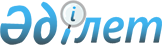 On approval of the Regulations on the activities of centers for the prevention and control of acquired immunodeficiency syndromeActing order Minister of Health of the Republic of Kazakhstan dated June 6, 2011 No. 355. Registered with the Ministry of Justice of the Republic of Kazakhstan on July 2, 2011 No. 7055In accordance with subparagraph 1) of paragraph 3 of Article 32 of the Code of the Republic of Kazakhstan dated September 18, 2009 "On the health of the people and the healthcare system", I ORDER: 
1. Approve the attached Regulations on the activities of centers for the prevention and control of acquired immunodeficiency syndrome. 
2. The Department of Organization of Medical Care of the Ministry of Health of the Republic of Kazakhstan (Tulegalieva A.G.) to ensure the state registration of this order in the Ministry of Justice of the Republic of Kazakhstan. 
3. The Legal Department of the Ministry of Health of the Republic of Kazakhstan shall ensure the official publication of this order after its state registration with the Ministry of Justice of the Republic of Kazakhstan. 
4. To impose control over the execution of this order on the Vice-Minister of Health of the Republic of Kazakhstan Baizhunusov E.A. 
5. This order shall enter into force upon the expiration of ten 
calendar days after the day of its first official publication.And about. Minister S. MusinovApproved 
by order of acting 
Minister of Health 
of the Republic of Kazakhstan 
dated June 6, 2011 No. 355Regulations 
on the activities of centers for the prevention 
and control of acquired immunodeficiency syndromeFootnote. Regulation as amended by the order of the Minister of Health of the Republic of Kazakhstan dated July 8, 2016 No. 602 (shall be enforced ten calendar days after the day of its first official publication).Chapter 1. General Provisions1. This Regulation on the activities of centers for the prevention and control of acquired immunodeficiency syndrome (hereinafter referred to as the Regulation) has been developed in accordance with subparagraph 1) of paragraph 3 of Article 32 of the Code of the Republic of Kazakhstan "On the health of the people and the healthcare system" (hereinafter referred to as the Code). 
2. The Regulation regulates the activities of healthcare organizations providing assistance in the field of prevention of the human immunodeficiency virus (hereinafter referred to as HIV) and acquired immunodeficiency syndrome (hereinafter referred to as AIDS) (hereinafter referred to as centers for the prevention and control of AIDS). 
3. Centers for the Prevention and Control of AIDS are created for the purpose of timely implementation of activities aimed at the prevention, diagnosis and treatment of HIV infection. 
4. Centers for the prevention and control of AIDS operate in accordance with the Constitution of the Republic of Kazakhstan, legislative acts of the Republic of Kazakhstan and these Regulations. 
5. Centers for the Prevention and Control of AIDS ensure the maintenance of primary medical records in accordance with the order of the Acting Minister of Health of the Republic of Kazakhstan dated November 23, 2010 No. 907 "On approval of the forms of primary medical records of healthcare organizations" (registered in the Register of State Registration of Regulatory Legal Acts No. 6697). 
6. Centers for the prevention and control of AIDS include: 
1) Republican state enterprise on the right of economic management "Republican Center for the Prevention and Control of AIDS" of the Ministry of Health and Social Development of the Republic of Kazakhstan (hereinafter - RC AIDS); 
2) Centers for the prevention and control of AIDS in regions, cities of republican significance and the capital (hereinafter referred to as regional AIDS centers).Chapter 2. Activities of centers for the prevention 
and control of acquired immunodeficiency syndromeParagraph 1. Functions of the Republican State 
Enterprise on the right of economic management 
"Republican Center for the Prevention and Control of AIDS" 
of the Ministry of Health and Social Development of the Republic of Kazakhstan7. RCAIDS is a healthcare entity that organizes the prevention, diagnosis and treatment of HIV infection and AIDS. 
8. RCAIDS performs the following functions: 
1) submits proposals to the Ministry of Health and Social Development of the Republic of Kazakhstan (hereinafter referred to as the Ministry) on the main strategic directions of development in the field of HIV (AIDS), development of draft regulations, guidelines, protocols (standards) , accounting and reporting forms; 
2) provides reports to the Ministry in accordance with the order of the Minister of Health of the Republic of Kazakhstan dated March 6, 2013 No. 128 “On approval of forms intended for the collection of administrative data of healthcare subjects” (registered in the Register of State Registration of Regulatory Legal Acts under No. 8421); 
3) monitors and evaluates activities within the framework of the implementation of the State Health Development Program of the Republic of Kazakhstan "Densaulyk" for 2016-2019, approved by Decree of the President of the Republic of Kazakhstan dated January 15, 2016 No. 176 (hereinafter - Decree dated January 15, 2016 No. 176), on HIV (AIDS) issues, activities of regional AIDS centers; 
4) provides organizational and methodological guidance and coordination of the work of regional AIDS centers, interdepartmental, intersectoral interaction, coordination of the activities of international, non-governmental organizations on HIV infection in the territory of the Republic of Kazakhstan; 
5) prepares materials on HIV infection for consideration at meetings of the National Coordinating Council for Health Protection under the Government of the Republic of Kazakhstan, collegiums of the Ministry, interdepartmental and intersectoral meetings; 
6) carries out interaction and scientific and technical cooperation with organizations, including international ones, on the issues of HIV infection; 
7) carries out visits to regional AIDS centers in order to provide organizational and methodological assistance; 
8) hold meetings with regional AIDS centers on HIV infection issues; 
9) monitors and analyzes the epidemiological situation, screening of various population groups in the Republic of Kazakhstan; 
10) monitors the conduct of epidemiological surveillance of the prevalence (hereinafter referred to as ESR) of HIV infection among vulnerable groups of the population; 
11) monitors the implementation of preventive measures for the population, including for vulnerable groups; 
12) organizes and monitors information work on the prevention of HIV infection in the Republic of Kazakhstan; 
13) provides advisory assistance in the training of doctors and paramedical workers on HIV issues, organizes and conducts seminars, trainings, meetings and scientific and practical conferences; 
14) carry out diagnostics of HIV and HIV-associated diseases, carry out laboratory monitoring of the effectiveness of treatment, conduct other laboratory tests, including in case of difficulty in diagnosis; 
15) organizes the quality management system; 
16) carries out quality control of the serological stage of the ESR of HIV infection in vulnerable groups; 
17) carries out external and internal quality control of laboratory diagnostics of HIV infection, archiving of positive serum samples; 
18) coordinates the activities of regional laboratories for the implementation of automation and informatization of the laboratory process; 
19) conducts HIV genotyping and monitoring the spread of subtypes and drug-resistant strains of HIV-1 in the Republic of Kazakhstan; 
20) monitors the planning of antiretroviral drugs by regional centers; 
21) monitors activities for the provision of antiretroviral therapy (hereinafter referred to as ART) and the prevention of mother-to-child transmission of HIV (hereinafter referred to as PMTCT); 
22) provides advice on the treatment of HIV and HIV-associated diseases; 
23) ensures the operation of electronic databases (electronic tracking of HIV cases, epidemiological monitoring of the prevalence of HIV infection in vulnerable groups, monitoring and evaluation of HIV infection measures, registration of clients of prevention programs), and also assesses the completeness and quality of data.Paragraph 2. Functions of Regional AIDS Centers9. Regional AIDS Centers are healthcare entities that carry out prevention, diagnosis and treatment of HIV infection and AIDS. 
10. Regional AIDS Centers carry out the following functions: 
1) make proposals to local public health authorities, as well as to the RCAIDS on the main strategic directions for the development of HIV (AIDS), development of draft regulations, guidelines, protocols (standards), accounting - reporting forms; 
2) provide accounting and reporting in accordance with the current legislation of the Republic of Kazakhstan; 
3) carry out coordination of activities for the prevention, diagnosis and treatment of HIV infection in the region; 
4) carry out intersectoral and interdepartmental interaction in order to provide organizational and methodological assistance and implement measures to prevent HIV infection; 
5) submit proposals to local government bodies on HIV infection issues at coordinating councils, collegiums, interdepartmental, intersectoral meetings; 
6) participate in the development of preventive programs for HIV infection together with local executive bodies, local public health authorities, various departments and public associations; 
7) implement measures approved by Decree No. 176 of January 15, 2016, and programs for the development of the territory on HIV infection, targeted preventive and educational programs for various population groups; 
8) provide methodological assistance to healthcare organizations, public associations and various departments on HIV prevention issues; 
9) provide a comprehensive package of services to vulnerable groups of the population, as well as monitor and evaluate the effectiveness of prevention programs; 
10) carry out the organization and conduct of epidemiological monitoring of the incidence and prevalence of HIV infection, analysis of the epidemiological situation in the regions; 
11) carry out the organization and conduct of the ESR of HIV infection among vulnerable groups of the population; 
12) conduct training of medical workers on HIV infection issues, provide advice on the prevention of HIV infection of personnel and patients in medical organizations; 
13) carry out an analysis of the completeness and quality of the selection of the subject contingent for HIV testing according to epidemiological and clinical indications in medical organizations; 
14) carry out informing the population through the mass media about the ways of transmission and measures to prevent HIV infection, develop and distribute information materials for various groups of the population; 
15) carry out activities of the quality management system, archiving of positive serum samples; 
16) carry out diagnostics of HIV and HIV-associated diseases, laboratory monitoring of the effectiveness of treatment and other laboratory tests; 
17) carry out the organization and conduct of the serological stage of the ESR of HIV infection in vulnerable groups; 
18) ensure the organization of medical care within the guaranteed volume of free medical care for HIV-infected people; 
19) ensure the provision of pre- and post-test counseling services; 
20) provide access of the population, if indicated, to post-exposure antiretroviral prophylaxis; 
21) carry out preventive measures to reduce the risk of transmission of HIV infection from mother to child; 
22) organize dynamic monitoring of patients with HIV infection in accordance with the current protocols for diagnosis and treatment; 
23) monitor adherence to and effectiveness of antiretroviral treatment; 
24) interact with medical organizations of primary health care in providing chemoprophylaxis and treatment of HIV-associated diseases; 
25) organize and conduct palliative care, psychological support for HIV-infected people; 
26) carry out internal quality control of medical services and ensure the work of the patient support service; 
27) ensures the operation of electronic databases (electronic tracking of HIV cases, epidemiological monitoring of the prevalence of HIV infection in vulnerable groups, monitoring and evaluation of HIV infection measures, registration of clients of prevention programs), and also assesses the completeness and quality of data.© 2012. RSE on REM "Institute of Legislation and Legal Information of the Republic of Kazakhstan" of the Ministry of Justice of the Republic of Kazakhstan